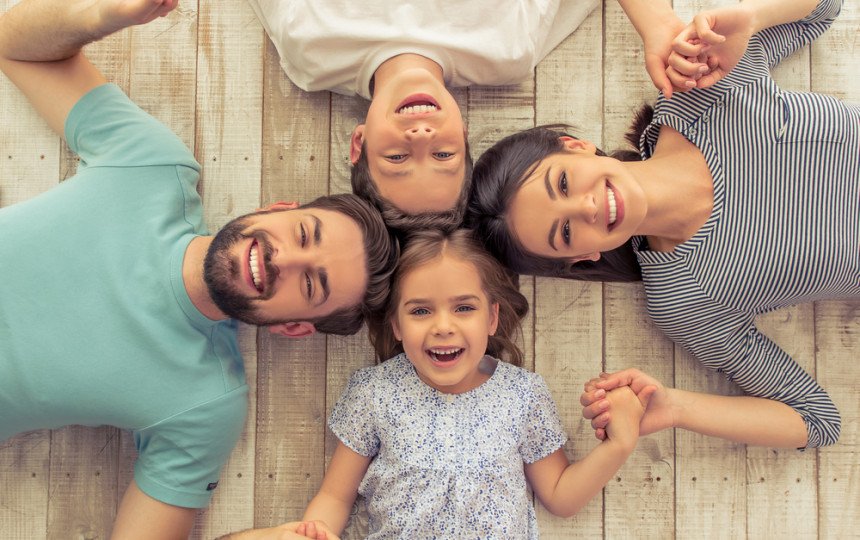 MAMA! TĖTI!Aš ką tik tapau ikimokyklinuku ir man reikia jūsų palaikymo: PRIEŠ IŠEIDAMI  Į DARŽELĮ: Sukurkime kartu rytinį ritualą, jis suteiks man saugumo jausmą. Juk jūs žinote kaip man patinka kai jūs mane apkabinate ir švelniai šnabždate į ausytę, kad aš esu jums pats brangiausias žmogutis visame pasaulyje.LEISKITE MAN BŪTI  SAVARANKIŠKU:Žinau, kad jūs  mane labai mylite ir norite visada padėti. Tačiau žinokite, kad dauguma dalykų aš jau moku pats.ATSISVEIKINKIME:Nors aš ir nenoriu jūsų paleisti, bet bus geriau jei atsisveikinsime greitai ir džiaugsmingai: jei jūs nuliūsite  ir verksite, aš darysiu tą patį. Jei pradėsiu verkti, būkite ramūs čia yra auklėtoja,  aš žinau, kad ji prieis, paguos mane, apkabins.Jei ketinate pasilikti su manimi grupėje, labai prašau niekur nepabėkite neatsisveikinę. Nesuprantu kodėl staiga išnykstate? Jei sakote, kad ateisite po to, kai pavalgysiu pavakarius, tai ir ateikite laiku. Nenoriu galvoti, kad mane pamiršote.KALBĖKITE TEIGIAMAI APIE DARŽELĮ:Atminkite, kad viskas, ką sakote apie darželį, turi įtakos tam, kaip aš jame jaučiuosi. Į darželį  norėsiu eiti tik tada, kai girdėsiu, kad ten daug ko išmoksiu, susirasiu draugų, o jei retkarčiais pasidarys liūdna, visada galėsiu kreiptis į darželyje dirbančius žmones.BENDRAUKITE  SU MANO AUKLĖTOJAISŽmonės, kurie prižiūri mane, turėtų žinoti mano stipriąsias ir silpnąsias puses bei problemas, su kuriomis šiuo metu susiduriu. Paklauskite ne tik ar valgiau, ar miegojau, bet ir ką šiandiena veikiau, kokią  pažangą padariau, su kuo žaidžiau.LEISKITE PASIJAUSTI MYLIMAMKai grįžtame  iš darelio, aš nenoriu žiūrėti filmukų, žaisti telefonu... bet jei jūs esate užsiėmę, tai ką man belieka daryti? Prašau, bent jau pirmosiomis adaptacijomis dienomis pabūkime visi drauge: išeikime pasivaikščioti, kartu vakarieniaukim, žaiskime stalo ar kitus žaidimus, bendraukime, rodykime dėmesį vieni kitiems, atkurkime meilės ryšį.